ای ابناء و بنات ملکوت طيور مبارک شکور همواره پرواز…حضرت عبدالبهاءOriginal English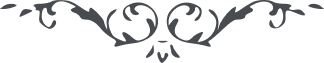 ١٤٨ ای ابناء و بنات ملکوت طيور مبارک شکور همواره پرواز در اوج اعلی خواهند و آرزوی ابدع نغمات بفنون الحان نمايند ولی خراطين مهين همواره آرزوی زير زمين کنند جهد بليغ وسعی عظيم نمايند تا بعمق زمين اسفل سافلين رسند ابناء ناسوت نيز چنينند نهايت آمال و آرزو توسيع دائره معيشت دراينجهان فانی و حيات نابود دارند و حال آنکه کلّ اسير هزار بلايا و مصائب و در هر طرفة العين در خطرند و امان حتّی از موت بغتی ندارند لهذا در مدّت قليله ئی بکلّی محو و نابود گردند و اثری بلکه خبری از آنان باقی نماند. پس شما بستايش حضرت بهآءاللّه پردازيد که بعون و عنايت او ابناء و بنات ملکوت گشتيد مرغان چمنستان حقيقت شديد و باوج عزّت ابديّه پرواز نموديد از جهان باقی نصيب يافتيد و از نفخه روح القدس بهره گرفتيد حيات ديگر يافتيد و مقرّب درگاه احديّت شديد. پس در کمال سرور و حبور محفل روحانی بيارائيد و بتسبيح و تقديس و تمجيد و تبجيل ربّ جليل پردازيد و ضجيج تضرّع و ابتهال را بملکوت ابهی برسانيد و هر دم هزار شکرانه نمائيد که باين موهبت کبری فائز شديد * 